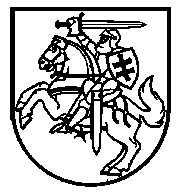 Lietuvos Respublikos VyriausybėnutarimasDėl LIETUVOS Respublikos vyriausybės 2008 m. birželio 18 d. nutarimo nr. 637 „dėl lietuvos Respublikos REGLAMENTUOJAMŲ PROFESINIŲ KVALIFIKACIJŲ PRIPAŽINIMO ĮSTATYMO įgyvendinimo“ pakeitimo2016 m. balandžio 27 d. Nr. 411
VilniusLietuvos Respublikos Vyriausybė nutaria:Pakeisti Lietuvos Respublikos Vyriausybės 2008 m. birželio 18 d. nutarimą Nr. 637 „Dėl Lietuvos Respublikos reglamentuojamų profesinių kvalifikacijų pripažinimo įstatymo įgyvendinimo“ ir jį išdėstyti nauja redakcija:„Lietuvos Respublikos VyriausybėnutarimasDėl lietuvos Respublikos reglamentuojamų profesinių kvalifikacijų pripažinimo įstatymo įgyvendinimoVadovaudamasi Lietuvos Respublikos reglamentuojamų profesinių kvalifikacijų pripažinimo įstatymo (toliau – Įstatymas) 5 straipsnio 4 ir 5 dalimis, 17 straipsnio 2 dalimi, 19 straipsnio 3 dalimi, 55 straipsnio 2 dalimi, 58 straipsnio 6 dalimi, 59 straipsnio 1 dalimi, 2 dalies 9 punktu, 60 straipsnio 2 dalimi, 61 straipsnio 3 ir 5 dalimis, 62 straipsnio 1 dalimi, 64 straipsnio 1 dalimi, Lietuvos Respublikos Vyriausybė nutaria:1. Paskirti:1.1. šias kompetentingas institucijas, atsakingas už jų kompetencijai priskirtų reglamentuojamų profesinių kvalifikacijų pripažinimą:1.1.1. Lietuvos Respublikos aplinkos ministeriją;1.1.2. Lietuvos Respublikos finansų ministeriją;1.1.3. Lietuvos Respublikos kultūros ministeriją;1.1.4. Lietuvos Respublikos sveikatos apsaugos ministeriją;1.1.5. Lietuvos Respublikos švietimo ir mokslo ministeriją;1.1.6. Lietuvos Respublikos teisingumo ministeriją;1.1.7. Audito, apskaitos, turto vertinimo ir nemokumo valdymo tarnybą prie Lietuvos Respublikos finansų ministerijos;1.1.8. Policijos departamentą prie Lietuvos Respublikos vidaus reikalų ministerijos;1.1.9. Valstybinį turizmo departamentą prie Ūkio ministerijos;1.1.10. Socialinių paslaugų priežiūros departamentą prie Socialinės apsaugos ir darbo ministerijos;1.1.11. Valstybinę maisto ir veterinarijos tarnybą;1.2. šias kompetentingas institucijas, atsakingas už Europos profesinės kortelės išdavimą ir Vidaus rinkos informacinės sistemos (toliau – IMI) bylų tvarkymą:1.2.1. Lietuvos Respublikos sveikatos apsaugos ministeriją dėl reglamentuojamų bendrosios praktikos slaugytojo, kineziterapeuto, vaistininko profesijų;1.2.2. Lietuvos Respublikos ūkio ministeriją dėl nereglamentuojamų nekilnojamojo turto agento ir kalnų gido profesijų;1.3. šias kompetentingas institucijas, atsakingas už jų kompetencijai priskirtos Įstatymo 61 straipsnio 1 ir 2 dalyse nurodytos informacijos pateikimą kitoms Europos Sąjungos valstybėms narėms, Europos ekonominės erdvės valstybėms ir Šveicarijos Konfederacijai (toliau – valstybės narės) ir jos tvarkymą:1.3.1. Lietuvos Respublikos sveikatos apsaugos ministeriją;1.3.2. Lietuvos Respublikos švietimo ir mokslo ministeriją;1.3.3. Valstybinę akreditavimo sveikatos priežiūros veiklai tarnybą prie Sveikatos apsaugos ministerijos; 1.3.4. Valstybinę vaistų kontrolės tarnybą prie Lietuvos Respublikos sveikatos apsaugos ministerijos;1.3.5. Lietuvos Respublikos odontologų rūmus;1.3.6. Valstybinę maisto ir veterinarijos tarnybą;1.4. šias kompetentingas institucijas, atsakingas už jų kompetencijai priskirtos Įstatymo 19 straipsnio 1 dalyje nurodytos informacijos pateikimą Europos Komisijai:1.4.1. Lietuvos Respublikos sveikatos apsaugos ministeriją;1.4.2. Valstybinę maisto ir veterinarijos tarnybą;1.5. Lietuvos Respublikos aplinkos ministeriją, atsakingą už jos kompetencijai priskirtos Įstatymo 19 straipsnio 1 ir 2 dalyse nurodytos informacijos pateikimą Europos Komisijai ir kitoms valstybėms narėms.2. Įgalioti Lietuvos Respublikos ūkio ministeriją: 2.1. atlikti Lietuvos Respublikos pagalbos centro funkcijas; 2.2. patvirtinti:2.2.1. Europos profesinės kortelės išdavimo ir IMI bylos sukūrimo ir sąlygų tvarkos aprašą;2.2.2. Įspėjimo sistemos organizavimo ir informacijos, nurodytos Įstatymo 61 straipsnio 1 ir 2 dalyse, tvarkymo procedūrų tvarkos aprašą;2.2.3. reglamentuojamų profesijų sąrašą;2.2.4. Nacionalinės reglamentuojamų profesinių kvalifikacijų pripažinimo tarybos sudėtį ir nuostatus;2.2.5. Reglamentuojamų profesinių kvalifikacijų pripažinimo apeliacinės komisijos personalinę sudėtį ir asmenų skundų nagrinėjimo tvarką;2.3. paskirti profesinių kvalifikacijų pripažinimo koordinatorių ir pranešti apie tai Europos Komisijai bei kitoms valstybėms narėms;2.4. išduoti dokumentus apie profesinę patirtį ir jos trukmę išvykstantiems į valstybes nares dirbti jų piliečiams tais atvejais, kai jie nori užsiimti reglamentuojama profesine veikla, nustatyta Įstatymo 17 straipsnio 3, 6 ir 8 dalyse.3. Įgalioti Lietuvos Respublikos švietimo ir mokslo ministeriją, suderinus su Lietuvos Respublikos ūkio ministerija, patvirtinti Kilmės valstybės narės mokslo vardo naudojimo Lietuvos Respublikoje tvarkos aprašą.4. Įgalioti Informatikos ir ryšių departamentą prie Lietuvos Respublikos vidaus reikalų ministerijos teikti šio nutarimo 1.3 papunktyje nurodytoms kompetentingoms institucijoms Įtariamųjų, kaltinamųjų ir nuteistųjų registro duomenis apie asmenims Lietuvos Respublikos teismų sprendimais paskirtus apribojimus ar draudimus užsiimti profesinėmis veiklomis, nurodytomis Įstatymo 61 straipsnio 2 dalyje.“Ministras Pirmininkas	Algirdas ButkevičiusŪkio ministras	Evaldas Gustas